Cancelaria de StatCEREREprivind înregistrarea de către Cancelaria de Stat a proiectelor de acte ale Guvernuluipentru examinare în ședința GuvernuluiMINISTRU  				                Petru  ROTARUProiectGUVERNUL REPUBLICII MOLDOVAHOTĂRÎRE nr._______din ________________2023ChișinăuPrivind redistribuirea și repartizarea alocațiilor aprobate în Legea bugetului de stat pentru anul 2023 nr.359/2022 În temeiul art.60 alin.(1) lit.a) din Legea finanţelor publice şi responsabilităţii bugetar-fiscale nr.181/2014 (Monitorul Oficial al Republicii Moldova, 2014, nr.223-230, art.519), cu modificările ulterioare, şi al art. 3 lit. f) din Legea bugetului de stat pentru anul 2023 nr.359/2022 (Monitorul Oficial al Republicii Moldova, 2022, nr.435-437, art.807), cu modificările ulterioare, Guvernul HOTĂRĂŞTE:1. Volumele alocațiilor aprobate în anexa nr. 3 la Legea bugetului pentru anul 2023 nr. 359/2022 se repartizează către autorități publice centrale în sumă de 15890,8 mii lei și se redistribuie între subprogramele unei autorități în sumă de 35015,9 mii lei în scopul asigurării prevederilor cadrului normativ privind salarizarea în sectorul bugetar şi se redistribuie între autorități publice centrale și între subprogramele unei autorități în sumă de 24929,5 mii lei, conform anexei nr.1.2. Se repartizează, din alocațiile aprobate în bugetul de stat pentru anul 2023, către bugetele locale mijloace financiare în sumă de 195103,7 mii lei, inclusiv transferuri cu destinație specială în sumă de 126584,0 mii lei și alte transferuri curente cu destinație generală în sumă de 68519,7 mii lei, în scopul acoperirii parțiale a cheltuielilor pentru asigurarea prevederilor cadrului normativ privind salarizarea în sectorul bugetar, inclusiv pentru  acordarea premiului anual pentru rezultatele activității în anul 2023, conform anexei nr.2.3. În scopul acoperirii insuficienței de resurse pentru anul 2023 în instituțiile de învățământ general pentru achitarea salariilor angajaților, prin derogare de la Regulamentul privind finanțarea în bază de cost standard per elev a instituțiilor de învățământ primar și secundar general din subordinea autorităților publice locale de nivelul al doilea, aprobat prin Hotărârea Guvernului nr. 868/2014, autoritățile publice locale de nivelul al doilea:1) vor repartiza alocații suplimentare instituțiilor de învățământ primar și secundar în funcție de necesitățile identificate la nivel de instituție;2) pot redistribui între instituțiile de învățământ primar și secundar economiile identificate la cheltuieli de personal pentru acoperirea insuficienței atestate în instituțiile deficitare;3) pot repartiza instituțiilor de învățământ primar și secundar ce atestă insuficiență la cheltuieli de personal mijloacele financiare neutilizate din contul economiilor identificate în instituțiile de educație timpurie, instituțiile de învățământ extrașcolar și/sau instituțiile de învățământ special, de la măsurile ce țin de organizarea odihnei de vară a copiilor și adolescenților, desfășurarea olimpiadelor și examenelor de absolvire, componenta unității administrativ-teritoriale și de la fondul pentru educație incluzivă, la necesitate;4) pot redistribui economiile identificate în cadrul fiecărei instituții de învățământ primar și secundar pentru acoperirea prioritară a cheltuielilor de personal.4. Autoritățile publice locale de nivelul întâi, vor analiza nivelul executării cheltuielilor de personal în instituții de educație timpurie și de învățământ extrașcolar și pot redistribui mijloacele disponibile între categorii economice și/sau instituții în funcție de necesități, pentru a nu admite rețineri la plățile salariale. 5. Prezenta hotărâre intră în vigoare la data publicării în Monitorul Oficial al Republicii Moldova.PRIM-MINISTRU                                                        DORIN RECEANContrasemnează:Ministrul Finanțelor                                                     Petru ROTARUAnexă nr. 1la Hotărârea Guvernului 		  nr.         /2023	Volumele alocațiilor aprobate în bugetul de stat pentru anul 2023,care se repartizează și se redistribuie pe autorități publice centrale  mii leiAnexă nr. 2la Hotărârea Guvernului 		  nr.         /2023Volumele alocațiilor repartizate bugetelor localepentru asigurarea prevederilor cadrului normativprivind salarizarea în sectorul bugetar
mii lei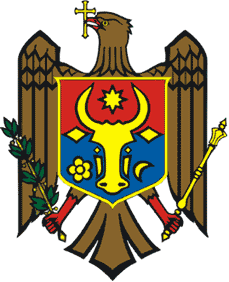 
MINISTERUL FINANŢELORAL REPUBLICII MOLDOVA

MINISTERUL FINANŢELORAL REPUBLICII MOLDOVA

MINISTERUL FINANŢELORAL REPUBLICII MOLDOVA

MINISTERUL FINANŢELORAL REPUBLICII MOLDOVA
 23 noiembrie 2023 23 noiembrie 2023 23 noiembrie 2023nr.  08-03-687/1716La nr.Nr.
crt.Criterii de înregistrareNota
autorului1.Categoria şi denumirea proiectuluiProiectul Hotărârii Guvernului „Privind redistribuirea și repartizarea  alocațiilor aprobate în Legea bugetului de stat pentru anul 2023 nr.359/2022”2.Autoritatea care a elaborat proiectulMinisterul Finanțelor3.Justificarea depunerii cererii 
În temeiul art.60 alin.(1) lit.a) din Legea finanţelor publice şi responsabilităţii bugetar-fiscale nr.181/2014 și al art. 3 lit. f) din Legea bugetului de stat pentru anul 2023 nr. 359/20224.Lista autorităților și instituțiilor a căror avizare este necesarăMinisterul Justiției  Centrul Național Anticorupție5.Termenul-limită pentru depunerea avizelor/expertizelor 1 zile lucrătoare6.Persoana responsabilă de promovarea proiectuluiGherman Tatiana, Consultant principal al Direcției politici salarialeTel. 022 26 27 52E-mail:tatiana.gherman1@mf.gov.md7.Anexe 1. Proiectul hotărîrii Guvernului2. Nota informativă8.Data şi ora depunerii cererii(semnat electronic)9.Semnătura(semnat electronic)DenumireaCodRedistribuiri/
repartizări,
totalinclusiv:inclusiv:DenumireaCodRedistribuiri/
repartizări,
totalpână la 10
la sută din
volumul
aprobatpentru salarizarea
în sectorul bugetarDenumireaCodRedistribuiri/
repartizări,
totalpână la 10
la sută din
volumul
aprobatpentru salarizarea
în sectorul bugetarCancelaria de Stat0201Cheltuieli și active nefinanciare, total2+321029,521029,5Servicii de stat cu destinație generală                                                             01Cheltuieli și active nefinanciare, total16029,516029,5Exercitarea guvernării03012300,02300,0Servicii de suport pentru exercitarea guvernării0302-2300,0-2300,0e-Transformare a Guvernării030316029,516029,5Servicii în domeniul economiei                                                                      04Cheltuieli și active nefinanciare, total5000,05000,0Sistem de evaluare și reevaluare a bunurilor imobiliare69045000,05000,0Ministerul Finanțelor0203Cheltuieli și active nefinanciare, total2+35828,75828,7Servicii de stat cu destinație generală                                                             01Cheltuieli și active nefinanciare, total5828,75828,7Administrarea veniturilor publice05025828,75828,7Ministerul Justiției0204Cheltuieli și active nefinanciare, total2+3Servicii de stat cu destinație generală                                                             01Cheltuieli și active nefinanciare, total324,7324,7Servicii de arhivă1203324,7324,7Ordine publică și securitate națională                                                              03Cheltuieli și active nefinanciare, total-324,7-324,7Politici și management în domeniul justiției4001-683,9-683,9Apărarea drepturilor şi intereselor legale ale persoanelor4008-68,8-68,8Expertiză legală4009151,7151,7Asigurarea măsurilor alternative de detenţie4016807,3807,3Sistemul penitenciar4302-531,0-531,0Ministerul Afacerilor Interne0205Cheltuieli și active nefinanciare, total2+33698,73698,7Ordine publică și securitate națională                                                              03Cheltuieli și active nefinanciare, total4896,44896,4Ordine şi siguranţă publică35024051,53660,0 391,5Migraţie şi azil35034508,44508,4Trupe de carabinieri3504-20000,0-20000,0Servicii de suport în domeniul afacerilor interne3505-6199,6-3660,0 -2539,6Managementul frontierei35069924,19924,1Protecţia civilă şi apărarea împotriva incendiilor370212612,012612,0Protecţia mediului05Cheltuieli și active nefinanciare, total-65,4-65,4Managementul deşeurilor radioactive7006-65,4-65,4Ocrotirea sănătăţii07Cheltuieli și active nefinanciare, total-3673,3-3673,3Asistenţă medicală primară8005561,5561,5Asistenţă medicală spitalicească8010-4234,8-4234,8Învățămînt                                                                                          09Cheltuieli și active nefinanciare, total2541,02541,0Învăţământ profesional tehnic postsecundar8809184,1184,1Învăţământ superior88101985,31985,3Perfecţionarea cadrelor8812371,6371,6Ministerul Infrastructurii și Dezvoltării Regionale0223Cheltuieli și active nefinanciare, total2+3-21029,5-21029,5Servicii în domeniul economiei                                                                      04Cheltuieli și active nefinanciare, total-21029,5-21029,5Securitate industrială5011-240,8-240,8Dezvoltarea drumurilor6402-21029,5-21029,5Dezvoltarea transportului naval6403240,8240,8Ministerul Mediului0225Cheltuieli și active nefinanciare, total2+3Servicii în domeniul economiei04Cheltuieli și active nefinanciare, total81,581,5Managementul în domeniul sectorului forestier5401187,2187,2Reglementare şi control al extracţiei resurselor minerale utile5902-105,7-105,7Protecția mediului                                                                                  05Cheltuieli și active nefinanciare, total-81,5-81,5Schimbări climatice – predicţii, prognoze şi avertizări501064,564,5Politici şi management în domeniul protecţiei mediului7001-1808,3-1808,3Controlul şi supravegherea respectării legislaţiei de mediu70031902,3240,01662,3Protecția și conservarea biodiversității7005-240,0-240,0Ministerul Educației și Cercetării0226Cheltuieli și active nefinanciare, total2+3Învățămînt                                                                                          09Cheltuieli și active nefinanciare, totalServicii generale în educaţie8813140,4140,4Educaţie extraşcolară şi susţinerea elevilor dotaţi8814-140,4-140,4Ministerul Culturii0227Cheltuieli și active nefinanciare, total2+34631,44631,4Servicii de stat cu destinaţie generală01Cheltuieli și active nefinanciare, total2364,52364,5Cercetări ştiinţifice aplicate în direcţia strategică "Patrimoniul naţional şi dezvoltarea societăţii"08071172,91172,9Cercetări ştiinţifice fundamentale în direcţia strategică "Patrimoniul naţional şi dezvoltarea societăţii"16061191,61191,6Cultură, sport, tineret, culte şi odihnă08Cheltuieli și active nefinanciare, total2266,92266,9Politici şi management în domeniul culturii8501628,1628,1Protejarea şi punerea în valoare a patrimoniului cultural naţional85031511,21511,2Susţinerea cinematografiei8510127,6127,6Ministerul Sănătății0229Cheltuieli și active nefinanciare, total2+3Ocrotirea sănătății                                                                                 07Cheltuieli și active nefinanciare, totalAsistenţă medicală de reabilitare şi recuperare8013-2297,2-2297,2Medicină legală80142297,22297,2Biroul Național de Statistică 0241Cheltuieli și active nefinanciare, total2+31247,11247,1Servicii de stat cu destinație generală                                                             01Cheltuieli și active nefinanciare, total1247,11247,1Lucrări statistice12021247,11247,1Agenția Medicamentului și Dispozitivelor Medicale0248Cheltuieli și active nefinanciare, total2+3393,5393,5Ocrotirea sănătății                                                                                 07Cheltuieli și active nefinanciare, total393,5393,5Management  al medicamentelor și dispozitivelor medicale8016393,5393,5Centrul Serviciului Civil0279Cheltuieli și active nefinanciare, total2+391,491,4Apărare naţională02Cheltuieli și active nefinanciare, total91,491,4Serviciul civil de alternativă310591,491,4Acțiuni Generale0799Cheltuieli și active nefinanciare, total2+3-15890,8-15890,8Servicii de stat cu destinație generală                                                             01Cheltuieli și active nefinanciare, total-142474,8-142474,8Acțiuni cu caracter general0808-210994,5-210994,5Raporturi interbugetare pentru nivelarea posibilităţilor financiare110168519,768519,7Cultură, sport, tineret, culte şi odihnă08Cheltuieli și active nefinanciare, total4987,94987,9Asigurarea de către stat a şcolilor sportive la nivel local86044987,94987,9Învățămînt                                                                                          09Cheltuieli și active nefinanciare, total121505,0121505,0Asigurarea de către stat a învăţământului la nivel local8817121505,0121505,0Protecție socială10Cheltuieli și active nefinanciare, total91,191,1Asistenţa socială de către stat a unor categorii de cetăţeni la nivel local903291,191,1Unitatea administrativ-teritorialăTotal transferuri inclusiv:inclusiv:inclusiv:inclusiv:inclusiv:Unitatea administrativ-teritorialăTotal transferuri Transferuri cu destinație specialăinclusiv pentru:inclusiv pentru:inclusiv pentru:Alte transferuri cu destinație generală Unitatea administrativ-teritorialăTotal transferuri Transferuri cu destinație specialăînvățămînt general școli sportiveservicii sociale  Alte transferuri cu destinație generală 12=3+734567Total general195103,7126584,0121505,04987,991,168519,7Total nivelul II136691,3101506,596574,84851,280,535184,8Total nivelul I58412,425077,524930,2136,710,633334,9municipiul Bălţi1837,7139,1139,11698,6Total nivelul II1698,61698,6Total nivelul I139,1139,1139,1Consiliul municipal1698,61698,6Elizaveta139,1139,1139,1municipiul Chişinău23358,922895,019557,13337,9463,9Total nivelul II19678,919678,916341,03337,9Total nivelul I3680,03216,13216,1463,9Consiliul municipal19678,919678,916341,03337,9Bubuieci694,2438,1438,1256,1Ciorescu1076,81076,81076,8Colonița604,6604,6604,6or. Durlești762,6762,6762,6Grătiești110,9110,9or. Sîngera179,8179,8179,8or. Vadul lui Vodă251,1154,2154,296,9Anenii Noi13412,25816,95769,847,17595,3Total nivelul II11564,25508,45461,347,16055,8Total nivelul I1848,0308,5308,51539,5Consiliul raional11564,25508,45461,347,16055,8Calfa520,7229,5229,5291,2Chetrosu106,6106,6Chirca369,679,079,0290,6Speia851,1851,1Basarabeasca2084,61597,81568,029,8486,8Total nivelul II1567,11567,11537,329,8Total nivelul I517,530,730,7486,8Consiliul raional1567,11567,11537,329,8Başcalia257,830,730,7227,1Carabetovca200,0200,0Iordanovca59,759,7Briceni2677,52021,51923,598,0656,0Total nivelul II1479,41479,41479,4Total nivelul I1198,1542,1444,198,0656,0Consiliul raional1479,41479,41479,4Colicăuţi65,165,1Criva20,920,9Drepcăuţi304,7277,9277,926,8Hlina29,129,1Larga264,2264,2166,298,0Mărcăuţi438,5438,5Trebisăuţi75,675,6Cahul6860,75136,75136,71724,0Total nivelul II4200,04200,04200,0Total nivelul I2660,7936,7936,71724,0Consiliul raional4200,04200,04200,0Andruşul de Sus150,9150,9Badicul Moldovenesc22,622,6Baurci-Moldoveni44,744,744,7Borceag175,9175,9Burlacu212,592,792,7119,8Chioselia Mare92,892,8Colibaș233,4233,4233,4Crihana Veche22,122,122,1Giurgiulești279,6279,6279,6Larga Nouă139,4139,4139,4Lopațica101,7101,7Luceşti47,547,5Taraclia de Salcie235,7124,8124,8110,9Tartaul de Salcie206,3206,3Vadul lui Isac212,4212,4Văleni322,0322,0Zîrneşti161,2161,2Cantemir2551,02133,62133,6417,4Total nivelul II1821,61821,61821,6Total nivelul I729,4312,0312,0417,4Consiliul raional1821,61821,61821,6Antoneşti164,1116,3116,347,8Cania88,388,3Capaclia84,484,484,4Cîrpeşti47,847,8Plopi87,387,3Samalia146,2146,2Stoianovca35,235,235,2Tartaul42,842,842,8Ţiganca33,333,333,3Călăraşi723,9175,0164,410,6548,9Total nivelul I723,9175,0164,410,6548,9Buda5,55,55,5Dereneu305,0305,0Hogineşti96,596,596,5Meleşeni28,128,128,1Rădeni197,339,839,8157,5Sipoteni45,945,9Ţibirica5,15,15,1Vărzăreştii Noi40,540,5Căuşeni2658,31700,21700,2958,1Total nivelul II1100,01100,01100,0Total nivelul I1558,3600,2600,2958,1Consiliul raional1100,01100,01100,0Chircăieşti147,0147,0Chircăieştii Noi139,8139,8139,8Cîrnăţenii Noi43,843,843,8Fîrlădeni752,4416,6416,6335,8Plop-Ştiubei127,2127,2Ucrainca111,0111,0Zaim237,1237,1Cimişlia3533,52465,82465,81067,7Total nivelul II1664,31664,31664,3Total nivelul I1869,2801,5801,51067,7Consiliul raional1664,31664,31664,3Albina31,431,4Ecaterinovca295,3295,3or. Cimişlia638,5638,5638,5Gradişte26,826,8Gura Galbenei86,586,5Hîrtop24,224,224,2Lipoveni185,4185,4Mihailovca307,223,323,3283,9Sagaidac105,8105,8Selemet52,652,6Suric115,5115,5115,5Criuleni3497,82964,12861,4102,7533,7Total nivelul II2571,32571,32468,6102,7Total nivelul I926,5392,8392,8533,7Consiliul raional2571,32571,32468,6102,7Coșernița118,5118,5118,5Cruglic262,3262,3Hruşova274,3274,3274,3Riscova61,461,4Zăicana210,0210,0Donduşeni2667,2712,1712,11955,1Total nivelul II461,7461,7461,7Total nivelul I2205,5250,4250,41955,1Consiliul raional461,7461,7461,7Baraboi682,5682,5Briceni101,4101,4Climăuţi143,7143,7Crişcăuţi145,321,321,3124,0Donduşeni239,9239,9Elizavetovca21,921,921,9Frasin66,166,1Pivniceni83,083,083,0Plop78,678,678,6Pocrovca42,721,021,021,7Rediul Mare260,4260,4Scăieni194,1194,1Teleşeuca121,3121,3Tîrnova24,624,624,6Drochia4153,648,548,54105,1Total nivelul II2780,22780,2Total nivelul I1373,448,548,51324,9Consiliul raional2780,22780,2Baroncea34,234,2Drochia60,260,2Hăsnăşenii Mari48,548,548,5Maramonovca479,0479,0Palanca77,977,9Pelinia167,0167,0Pervomaiscoe155,5155,5Petreni323,2323,2Salvirii Vechi27,927,9Dubăsari7457,67210,57058,4152,1247,1Total nivelul II6553,86553,86401,7152,1Total nivelul I903,8656,7656,7247,1Consiliul raional6553,86553,86401,7152,1Holercani59,959,959,9Marcăuţi21,021,021,0Molovata183,6183,6183,6Molovata Nouă145,7145,7Oxentea470,7369,3369,3101,4Ustia22,922,922,9Edineţ1643,11643,1Total nivelul I1643,11643,1Bleşteni333,6333,6Constantinovca143,5143,5Feteşti30,130,1Goleni753,5753,5Parcova197,3197,3Stolniceni104,2104,2Tîrnova80,980,9Făleşti2494,01219,21219,21274,8Total nivelul II1033,61033,61033,6Total nivelul I1460,4185,6185,61274,8Consiliul raional1033,61033,61033,6Bocani261,5261,5Ciolacu Nou43,923,423,420,5Egorovca318,3318,3Făleştii Noi120,6120,6Ilenuţa199,3199,3Musteaţa25,225,2Năvîrneţ144,4144,4Pietrosu91,291,2Pînzăreni93,893,8Răuţel162,2162,2162,2Floreşti1100,176,476,41023,7Total nivelul I1100,176,476,41023,7Alexeevca20,420,420,4Cunicea69,969,9Domulgeni76,476,4Gura Căinarului454,0454,0Sănătăuca405,056,056,0349,0Temeleuţi74,474,4Glodeni8756,43558,13558,15198,3Total nivelul II5747,72068,12068,13679,6Total nivelul I3008,71490,01490,01518,7Consiliul raional5747,72068,12068,13679,6Balatina1274,61274,61274,6Cajba409,0409,0Ciuciulea221,782,282,2139,5Danu293,9293,9Fundurii Noi170,8170,8Hîjdieni505,078,878,8426,2Petrunea25,225,2Sturzovca54,154,1Ustia54,454,454,4Hînceşti9716,48644,98572,838,733,41071,5Total nivelul II4945,84945,84912,433,4Total nivelul I4770,63699,13660,438,71071,5Consiliul raional4945,84945,84912,433,4Bujor92,892,8Caracui41,541,541,5Fîrlădeni116,4116,4116,4Hînceşti3654,03320,73282,038,7333,3Mireşti136,8136,8Negrea220,5220,5220,5Nemţeni269,9269,9Oneşti238,7238,7Ialoveni3735,63432,93334,898,1302,7Total nivelul II1576,01576,01477,998,1Total nivelul I2159,61856,91856,9302,7Consiliul raional1576,01576,01477,998,1Bardar21,121,121,1Costeşti839,0839,0839,0Dănceni104,1104,1Ialoveni, oraș1195,4996,8996,8198,6Leova1053,5575,8575,8477,7Total nivelul I1053,5575,8575,8477,7Beştemac171,1171,1Borogani178,3178,3178,3Colibabovca185,2185,2Leova83,883,883,8Iargara, oraș159,4159,4159,4Sărata Nouă121,4121,4Sărata-Răzeşi39,839,839,8Tigheci72,172,172,1Tomai42,442,442,4Nisporeni2028,51484,51484,5544,0Total nivelul II1388,71388,71388,7Total nivelul I639,895,895,8544,0Consiliul raional1388,71388,71388,7Bălăureşti195,953,253,2142,7Mileşti70,870,8Soltăneşti20,220,2Şişcani273,4273,4Vînători79,542,642,636,9Ocniţa2636,62137,42137,4499,2Total nivelul II2137,42137,42137,4Total nivelul I499,2499,2Consiliul raional2137,42137,42137,4Clocuşna34,234,2Corestăuţi27,727,7Unguri117,1117,1Vălcineţ320,2320,2Orhei2187,51488,31421,267,1699,2Total nivelul II947,6947,6880,567,1Total nivelul I1239,9540,7540,7699,2Consiliul raional947,6947,6880,567,1Berezlogi111,0111,0Bulăieşti72,672,6Chiperceni67,467,4Ciocîlteni98,298,298,2Cucuruzeni68,268,268,2Morozeni158,6158,6158,6Piatra74,674,674,6Podgoreni132,8132,8Step-Soci46,346,3Teleşeu21,221,221,2Trebujeni24,924,924,9Zahoreni254,273,073,0181,2Zorile109,922,022,087,9Rezina1827,2488,2488,21339,0Total nivelul I1827,2488,2488,21339,0Gordinești233,9233,9Lalova411,3411,3Lipceni160,642,442,4118,2Mincenii de Jos79,679,679,6Otac21,121,121,1Pripiceni-Răzeşi26,326,326,3Rezina, oraș240,0240,0240,0Sîrcova606,178,878,8527,3Trifești48,348,3Rîşcani2866,02173,72117,156,6692,3Total nivelul II1985,21985,21928,656,6Total nivelul I880,8188,5188,5692,3Consiliul raional1985,21985,21928,656,6Branişte368,6368,6Costeşti26,726,7Grinăuţi23,623,623,6Petruşeni22,822,822,8Singureni297,0297,0Şumna30,130,130,1Vasileuţi30,530,530,5Văratic23,323,323,3Zăicani58,258,258,2Sîngerei10934,87290,37066,1224,23644,5Total nivelul II6409,65360,25136,0224,21049,4Total nivelul I4525,21930,11930,12595,1Consiliul raional6409,65360,25136,0224,21049,4Bălăşeşti258,8258,8Bilicenii Vechi163,5163,5Bursuceni27,827,827,8Chişcăreni157,6157,6Coşcodeni31,731,7Cotiujenii Mici42,342,342,3Heciul Nou354,3163,6163,6190,7Pepeni306,0306,0Rădoaia621,3621,3Sîngerei, oraș2511,11696,41696,4814,7Tăura Veche50,850,8Soroca12955,45337,64740,8596,87617,8Total nivelul II9751,33828,03231,2596,85923,3Total nivelul I3204,11509,61509,61694,5Consiliul raional9751,33828,03231,2596,85923,3Băxani250,8168,7168,782,1Bulboci44,744,744,7Căinarii Vechi83,183,183,1Dărcăuţi265,987,387,3178,6Holoşniţa210,0210,0210,0Nimereuca52,930,630,622,3Oclanda181,7181,7Ocolina27,427,4Parcani665,6219,0219,0446,6Pîrlița151,2151,2151,2Racovăţ347,0347,0Redi-Ceresnovat131,597,097,034,5Regina Maria31,131,1Schineni21,521,5Trifăuţi94,294,2Vasilcău379,2151,7151,7227,5Voloviţa95,495,495,4Zastinca170,9170,9170,9Străşeni9012,95192,05192,03820,9Total nivelul II6056,92769,02769,03287,9Total nivelul I2956,02423,02423,0533,0Consiliul raional6056,92769,02769,03287,9Bucovăţ39,439,439,4Codreanca106,9106,9106,9Găleşti20,620,620,6Grebleşti131,4131,4Onești120,8120,8Recea59,359,359,3Scoreni56,856,856,8Sireţi89,989,989,9Străşeni2050,12050,12050,1Zubreşti280,8280,8Şoldăneşti5993,92053,52053,53940,4Total nivelul II3967,72025,82025,81941,9Total nivelul I2026,227,727,71998,5Consiliul raional3967,72025,82025,81941,9Alcedar188,0188,0Climăuţii de Jos125,1125,1Cobîlea41,741,7Cotiujenii Mari246,1246,1Dobruşa240,8240,8Găuzeni160,4160,4Glinjeni87,087,0Parcani53,353,3Răspopeni260,427,727,7232,7Salcia174,0174,0Şoldăneşti449,4449,4Ştefan Vodă2837,21233,81233,81603,4Total nivelul II1457,81207,81207,8250,0Total nivelul I1379,426,026,01353,4Consiliul raional1457,81207,81207,8250,0Alava200,9200,9Căplani205,3205,3Crocmaz28,528,5Ermoclia52,952,9Feşteliţa662,0662,0Marianca de Jos26,026,026,0Ştefăneşti47,947,9Volintiri155,9155,9Taraclia5607,82782,82782,82825,0Total nivelul II5302,82615,82615,82687,0Total nivelul I305,0167,0167,0138,0Consiliul raional5302,82615,82615,82687,0Musaitu114,8114,8Salcia23,223,2Tvardiţa121,6121,6121,6Vinogradovca45,445,445,4Teleneşti2184,22184,2Total nivelul II1638,51638,5Total nivelul I545,7545,7Consiliul raional1638,51638,5Bogzeşti20,420,4Budăi117,8117,8Crăsnăşeni75,175,1Hirişeni90,690,6Negureni43,643,6Sărătenii Vechi143,2143,2Verejeni55,055,0Ungheni4837,93370,23370,21467,7Total nivelul II1983,41983,41983,4Total nivelul I2854,51386,81386,81467,7Consiliul raional1983,41983,41983,4Bumbăta42,942,9Cetireni241,1241,1Chirileni88,588,5Cioropcani175,1175,1Cornova41,141,1Floriţoaia Veche196,572,272,2124,3Măcărești609,5609,5Mănoileşti145,2145,2Petreşti27,627,627,6Ungheni1060,01060,01060,0Unţeşti227,0227,0227,0UTA Găgăuzia23220,219027,618841,7185,94192,6